О внесении изменений в постановление администрации                    Свечинского района от 27.08.2013 № 705             В соответствии со статьями 7,43 Федерального закона от 06.10.2003              № 131 – ФЗ «Об общих принципах организации местного самоуправления в Российской Федерации», постановлением администрации Свечинского района от 29.12.2014 № 1169 «О разработке, реализации и оценке эффективности муниципальных программ», администрация Свечинского района ПОСТАНОВЛЯЕТ:          1.  Внести и утвердить изменения в Муниципальной программе «Развитие культуры» (далее – Муниципальная программа), утвержденной постановлением  администрации Свечинского района от 27.08.2013 № 705 «Об утверждении муниципальной программы Свечинского района «Развитие культуры».  Прилагаются.             2.  Организационному управлению опубликовать настоящее постановление на Интернет – сайте муниципального образования Свечинский муниципальный район Кировской области.Глава  Свечинского  района    Н.Д. БусыгинУТВЕРЖДЕНЫпостановлением администрацииСвечинского районаот 25.04.2019  № 270ИЗМЕНЕНИЯв Муниципальной программе  «Развитие культуры»1. Раздел паспорта Муниципальной программы «Объем финансового обеспечения муниципальной программы» изложить в новой редакции:«ПаспортМуниципальной программы «Развитие культуры»2. Раздел 4 Муниципальной программы «Ресурсное обеспечение Муниципальной программы» изложить в новой редакции:« 4. Ресурсное обеспечение Муниципальной программыФинансовое обеспечение реализации Муниципальной программы осуществляется за счет всех источников финансирования.Ответственный исполнитель Муниципальной программы – управление культуры администрации Свечинского района. Соисполнителями Муниципальной программы являются:          Муниципальное казенное учреждение культуры «Свечинская межпоселенческая клубная  система»;Муниципальное казенное учреждение культуры «Свечинская межпоселенческая библиотечная система»;Муниципальное образовательное казенное учреждение дополнительного образования детей «Детская школа искусств» пгт Свеча;Муниципальное казенное учреждение «Служба хозяйственного обеспечения Свечинского района».Общая сумма на реализацию Муниципальной программы составит 108544,73 тыс. рублей, в том числе по годам реализации:в 2017 году – 17169,3 тыс. рублей, в том числе:за счет средств федерального бюджета -     697,1 тыс.рублей;за счет средств областного бюджета -      6297,9  тыс.рублей;   за счет средств местного бюджета    -     10174,3 тыс.рублей.в 2018 году – 23128,73 тыс. рублей, в том числе:за счет средств федерального бюджета -      2195,3 тыс.рублей;за счет средств областного бюджета -    6872,24 тыс.рублей;   за счет средств местного бюджета    -     14061,19 тыс.рублей.в 2019 году – 24402,4 тыс. рублей, в том числе:за счет средств федерального бюджета -      0,0 тыс.рублей;за счет средств областного бюджета -    10883,2 тыс.рублей;   за счет средств местного бюджета    -     13519,2 тыс.рублей.в 2020 году –21917,1 тыс. рублей, в том числе:за счет средств федерального бюджета -      0,0  тыс.рублей;за счет средств областного бюджета -       9310,4 тыс.рублей;   за счет средств местного бюджета    -     12606,7  тыс.рублей.в 2021 году –21927,2  тыс. рублей, в том числе:за счет средств федерального бюджета -      0,0  тыс.рублей;за счет средств областного бюджета -       9320,5  тыс.рублей;   за счет средств местного бюджета    -     12606,7  тыс.рублей.Информация о расходах на реализацию Муниципальной программы за счет средств всех источников финансирования (с расшифровкой по отдельным мероприятиям) приведена в приложении № 1 к Муниципальной программе.»3. Приложение № 1 к Муниципальной программе «Расходы на реализацию Муниципальной программы за счет средств всех источников финансирования» изложить в новой редакции. Прилагается.Приложение № 1к  Муниципальной программе«Развитие культуры»Расходы на реализацию Муниципальной программы за счет средств всех источников финансирования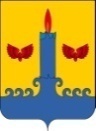 АДМИНИСТРАЦИЯ  СВЕЧИНСКОГО РАЙОНА  КИРОВСКОЙ  ОБЛАСТИПОСТАНОВЛЕНИЕАДМИНИСТРАЦИЯ  СВЕЧИНСКОГО РАЙОНА  КИРОВСКОЙ  ОБЛАСТИПОСТАНОВЛЕНИЕАДМИНИСТРАЦИЯ  СВЕЧИНСКОГО РАЙОНА  КИРОВСКОЙ  ОБЛАСТИПОСТАНОВЛЕНИЕАДМИНИСТРАЦИЯ  СВЕЧИНСКОГО РАЙОНА  КИРОВСКОЙ  ОБЛАСТИПОСТАНОВЛЕНИЕ25.04.2019№270пгт Свеча пгт Свеча пгт Свеча пгт Свеча Объем финансового обеспечения муниципальной программыобщий объем ассигнований Муниципальной  программы составит 108544,73  , в том числе  за счет средств федерального  бюджета –2892,4  тыс. руб.,за счет средств областного бюджета – 42684,24 тыс. руб.,за счет средств районного бюджета – 62968,09  тыс. рублей
п/пСтатусНаименование муниципальной программы, подпрограммы, областной целевой программы, ведомственной целевой программы, отдельного мероприятияГлавный распорядитель бюджетных средствИсточник финансированияРасходы (тыс. рублей)Расходы (тыс. рублей)Расходы (тыс. рублей)Расходы (тыс. рублей)Расходы (тыс. рублей)Расходы (тыс. рублей)
п/пСтатусНаименование муниципальной программы, подпрограммы, областной целевой программы, ведомственной целевой программы, отдельного мероприятияГлавный распорядитель бюджетных средствИсточник финансирования2017 год2018 год2019 год2020год2021годИтого1.Муниципальная программа«Развитие культуры»всеговсего17169,323128,7324402,421917,121927,2108544,731.Муниципальная программа«Развитие культуры»Администрация Свечинского районаФедеральный бюджет697,12195,30,00,00,02892,41.Муниципальная программа«Развитие культуры»Администрация Свечинского районаОбластной бюджет6297,96872,2410883,29310,49320,542684,241.Муниципальная программа«Развитие культуры»Администрация Свечинского районаРайонный бюджет10174,314061,1913519,212606,712606,762968,091.1Отдельное мероприятие «Организация культурно-досугового обслуживания населения филиалами муниципального учреждения культурыАдминистрация Свечинского районавсего6930,19753,78799,37761,77761,741006,51.1Отдельное мероприятие «Организация культурно-досугового обслуживания населения филиалами муниципального учреждения культурыАдминистрация Свечинского районаФедеральный бюджет675,02173,980,00,00,02848,981.1Отдельное мероприятие «Организация культурно-досугового обслуживания населения филиалами муниципального учреждения культурыАдминистрация Свечинского районаОбластной бюджет2227,92671,423981,63266,23266,215413,321.1Отдельное мероприятие «Организация культурно-досугового обслуживания населения филиалами муниципального учреждения культурыАдминистрация Свечинского районаРайонный бюджет4027,24908,34817,74495,54495,522744,21.1.1Развитие и укрепление материально-технической базы муниципальных Домов культуры, расположенных в малых городах с числом жителей до 50 тысяч человек и (или) сельской местностиРазвитие и укрепление материально-технической базы муниципальных Домов культуры, расположенных в малых городах с числом жителей до 50 тысяч человек и (или) сельской местностиРазвитие и укрепление материально-технической базы муниципальных Домов культуры, расположенных в малых городах с числом жителей до 50 тысяч человек и (или) сельской местностивсего757,50000757,51.1.1Развитие и укрепление материально-технической базы муниципальных Домов культуры, расположенных в малых городах с числом жителей до 50 тысяч человек и (или) сельской местностиРазвитие и укрепление материально-технической базы муниципальных Домов культуры, расположенных в малых городах с числом жителей до 50 тысяч человек и (или) сельской местностиРазвитие и укрепление материально-технической базы муниципальных Домов культуры, расположенных в малых городах с числом жителей до 50 тысяч человек и (или) сельской местностиФедеральный бюджет675,00000675,01.1.1Развитие и укрепление материально-технической базы муниципальных Домов культуры, расположенных в малых городах с числом жителей до 50 тысяч человек и (или) сельской местностиРазвитие и укрепление материально-технической базы муниципальных Домов культуры, расположенных в малых городах с числом жителей до 50 тысяч человек и (или) сельской местностиРазвитие и укрепление материально-технической базы муниципальных Домов культуры, расположенных в малых городах с числом жителей до 50 тысяч человек и (или) сельской местностиОбластной бюджет75,0000075,01.1.1Развитие и укрепление материально-технической базы муниципальных Домов культуры, расположенных в малых городах с числом жителей до 50 тысяч человек и (или) сельской местностиРазвитие и укрепление материально-технической базы муниципальных Домов культуры, расположенных в малых городах с числом жителей до 50 тысяч человек и (или) сельской местностиРазвитие и укрепление материально-технической базы муниципальных Домов культуры, расположенных в малых городах с числом жителей до 50 тысяч человек и (или) сельской местностиРайонныйБюджет7,500007,51.1.2.Проект  «Культура малой Родины»Развитие и укрепление материально-технической базы  муниципальных домов культуры (Текущий ремонт здания Центра культуры и досуга МКУК «Свечинская межпоселенческая клубная система» Свечинского района Кировской области)Проект  «Культура малой Родины»Развитие и укрепление материально-технической базы  муниципальных домов культуры (Текущий ремонт здания Центра культуры и досуга МКУК «Свечинская межпоселенческая клубная система» Свечинского района Кировской области)Проект  «Культура малой Родины»Развитие и укрепление материально-технической базы  муниципальных домов культуры (Текущий ремонт здания Центра культуры и досуга МКУК «Свечинская межпоселенческая клубная система» Свечинского района Кировской области)всего02300,4340002300,4341.1.2.Проект  «Культура малой Родины»Развитие и укрепление материально-технической базы  муниципальных домов культуры (Текущий ремонт здания Центра культуры и досуга МКУК «Свечинская межпоселенческая клубная система» Свечинского района Кировской области)Проект  «Культура малой Родины»Развитие и укрепление материально-технической базы  муниципальных домов культуры (Текущий ремонт здания Центра культуры и досуга МКУК «Свечинская межпоселенческая клубная система» Свечинского района Кировской области)Проект  «Культура малой Родины»Развитие и укрепление материально-технической базы  муниципальных домов культуры (Текущий ремонт здания Центра культуры и досуга МКУК «Свечинская межпоселенческая клубная система» Свечинского района Кировской области)Федеральный бюджет02173,980002173,981.1.2.Проект  «Культура малой Родины»Развитие и укрепление материально-технической базы  муниципальных домов культуры (Текущий ремонт здания Центра культуры и досуга МКУК «Свечинская межпоселенческая клубная система» Свечинского района Кировской области)Проект  «Культура малой Родины»Развитие и укрепление материально-технической базы  муниципальных домов культуры (Текущий ремонт здания Центра культуры и досуга МКУК «Свечинская межпоселенческая клубная система» Свечинского района Кировской области)Проект  «Культура малой Родины»Развитие и укрепление материально-технической базы  муниципальных домов культуры (Текущий ремонт здания Центра культуры и досуга МКУК «Свечинская межпоселенческая клубная система» Свечинского района Кировской области)Областной бюджет0114,42000114,421.1.2.Проект  «Культура малой Родины»Развитие и укрепление материально-технической базы  муниципальных домов культуры (Текущий ремонт здания Центра культуры и досуга МКУК «Свечинская межпоселенческая клубная система» Свечинского района Кировской области)Проект  «Культура малой Родины»Развитие и укрепление материально-технической базы  муниципальных домов культуры (Текущий ремонт здания Центра культуры и досуга МКУК «Свечинская межпоселенческая клубная система» Свечинского района Кировской области)Проект  «Культура малой Родины»Развитие и укрепление материально-технической базы  муниципальных домов культуры (Текущий ремонт здания Центра культуры и досуга МКУК «Свечинская межпоселенческая клубная система» Свечинского района Кировской области)РайонныйБюджет012,03400012,0341.2Отдельное мероприятие «Развитие библиотечного дела в Свечинском районе»Администрация Свечинского районаВсего4086,14983,345685,54844,34844,324443,541.2Отдельное мероприятие «Развитие библиотечного дела в Свечинском районе»Администрация Свечинского районаФедеральный бюджет22,121,320,00,00,043,421.2Отдельное мероприятие «Развитие библиотечного дела в Свечинском районе»Администрация Свечинского районаОбластной бюджет2090,91800,922684,92092,22092,210761,121.2Отдельное мероприятие «Развитие библиотечного дела в Свечинском районе»Администрация Свечинского районаРайонный бюджет1973,13161,13000,62752,12752,113639,01.2.1Подключение муниципальных общедоступных   библиотек к информационно-телекоммуникационной сети «Интернет» и развитие библиотечного дела с учетом задачи расширения информационных технологий и  оцифровкиПодключение муниципальных общедоступных   библиотек к информационно-телекоммуникационной сети «Интернет» и развитие библиотечного дела с учетом задачи расширения информационных технологий и  оцифровкивсего18,11416,7060,00,00,034,821.2.1Подключение муниципальных общедоступных   библиотек к информационно-телекоммуникационной сети «Интернет» и развитие библиотечного дела с учетом задачи расширения информационных технологий и  оцифровкиПодключение муниципальных общедоступных   библиотек к информационно-телекоммуникационной сети «Интернет» и развитие библиотечного дела с учетом задачи расширения информационных технологий и  оцифровкиФедеральный бюджет16,34715,080,00,00,031,4271.2.1Подключение муниципальных общедоступных   библиотек к информационно-телекоммуникационной сети «Интернет» и развитие библиотечного дела с учетом задачи расширения информационных технологий и  оцифровкиПодключение муниципальных общедоступных   библиотек к информационно-телекоммуникационной сети «Интернет» и развитие библиотечного дела с учетом задачи расширения информационных технологий и  оцифровкиОбластной бюджет0,860,790,00,00,01,651.2.1Подключение муниципальных общедоступных   библиотек к информационно-телекоммуникационной сети «Интернет» и развитие библиотечного дела с учетом задачи расширения информационных технологий и  оцифровкиПодключение муниципальных общедоступных   библиотек к информационно-телекоммуникационной сети «Интернет» и развитие библиотечного дела с учетом задачи расширения информационных технологий и  оцифровкиРайонныйБюджет0,9070,8360,00,00,01,7431.2.2Комплектование книжных фондов муниципальных общедоступных библиотекКомплектование книжных фондов муниципальных общедоступных библиотекКомплектование книжных фондов муниципальных общедоступных библиотеквсего6,4316,9160,00,00,013,3471.2.2Комплектование книжных фондов муниципальных общедоступных библиотекКомплектование книжных фондов муниципальных общедоступных библиотекКомплектование книжных фондов муниципальных общедоступных библиотекФедеральный бюджет5,8026,240,00,00,012,0421.2.2Комплектование книжных фондов муниципальных общедоступных библиотекКомплектование книжных фондов муниципальных общедоступных библиотекКомплектование книжных фондов муниципальных общедоступных библиотекОбластной бюджет0,3060,330,00,00,00,6361.2.2Комплектование книжных фондов муниципальных общедоступных библиотекКомплектование книжных фондов муниципальных общедоступных библиотекКомплектование книжных фондов муниципальных общедоступных библиотекРайонныйБюджет0,3230,3460,00,00,00,6691.3Отдельное мероприятие «Дополнительное образование детей в МОКУ ДОД детская школа искусств пгт Свеча»Администрация Свечинского районавсего1810,12193,32394,51923,51933,610255,01.3Отдельное мероприятие «Дополнительное образование детей в МОКУ ДОД детская школа искусств пгт Свеча»Администрация Свечинского районаФедеральный бюджет0,00,00,00,00,00,01.3Отдельное мероприятие «Дополнительное образование детей в МОКУ ДОД детская школа искусств пгт Свеча»Администрация Свечинского районаОбластной бюджет244,11019,41216,7952,0962,14394,31.3Отдельное мероприятие «Дополнительное образование детей в МОКУ ДОД детская школа искусств пгт Свеча»Администрация Свечинского районаРайонныйБюджет1566,01173,91177,8971,5971,55860,71.3.1.Укрепление материально-технической базы и оснащение оборудованием  детской школы искусств (в части оснащения музыкальными инструментами детской школы искусств)Укрепление материально-технической базы и оснащение оборудованием  детской школы искусств (в части оснащения музыкальными инструментами детской школы искусств)Укрепление материально-технической базы и оснащение оборудованием  детской школы искусств (в части оснащения музыкальными инструментами детской школы искусств)всего006,65006,651.3.1.Укрепление материально-технической базы и оснащение оборудованием  детской школы искусств (в части оснащения музыкальными инструментами детской школы искусств)Укрепление материально-технической базы и оснащение оборудованием  детской школы искусств (в части оснащения музыкальными инструментами детской школы искусств)Укрепление материально-технической базы и оснащение оборудованием  детской школы искусств (в части оснащения музыкальными инструментами детской школы искусств)Федеральный бюджет0000001.3.1.Укрепление материально-технической базы и оснащение оборудованием  детской школы искусств (в части оснащения музыкальными инструментами детской школы искусств)Укрепление материально-технической базы и оснащение оборудованием  детской школы искусств (в части оснащения музыкальными инструментами детской школы искусств)Укрепление материально-технической базы и оснащение оборудованием  детской школы искусств (в части оснащения музыкальными инструментами детской школы искусств)Областной бюджет0000001.3.1.Укрепление материально-технической базы и оснащение оборудованием  детской школы искусств (в части оснащения музыкальными инструментами детской школы искусств)Укрепление материально-технической базы и оснащение оборудованием  детской школы искусств (в части оснащения музыкальными инструментами детской школы искусств)Укрепление материально-технической базы и оснащение оборудованием  детской школы искусств (в части оснащения музыкальными инструментами детской школы искусств)РайонныйБюджет006,65006,651.4Отдельное мероприятие«Хозяйственное обеспечение муниципальных учреждений Свечинского района»Администрация Свечинского районавсего4343,06198,397523,17387,67387,632839,691.4Отдельное мероприятие«Хозяйственное обеспечение муниципальных учреждений Свечинского района»Администрация Свечинского районаФедеральный бюджет0,00,00,00,00,00,01.4Отдельное мероприятие«Хозяйственное обеспечение муниципальных учреждений Свечинского района»Администрация Свечинского районаОбластной бюджет1735,01380,53000,03000,03000,012115,51.4Отдельное мероприятие«Хозяйственное обеспечение муниципальных учреждений Свечинского района»Администрация Свечинского районаРайонныйБюджет2608,04817,894523,14387,64387,620724,19